駐法蘭克福辦事處 彙整國人應特別注意之交通規則針對不同路段之時速限制：市區街道為50公里/小時、巷道30公里/小時、聯邦道路100公里/小時、高速公路130公里/小時；惟因施工或天候等因素，將另設速限，應注意當地之指示標誌。遇交叉路口，除路口設有交通標誌指示外，右方來車有先行權，須停車等候其通過後再行。車輛轉彎應先閃燈，尤應注意行人與自行車，必須減速讓行。車輛行進時，駕駛人允許以免持聽筒方式通電話，但在塞車時或平交道柵欄放下時，可持手機通話；惟並不包括等候紅燈。車輛僅允許從左方超車。酒測值上限為每公升0.5毫克。除另有規定外，17歲以上始可駕車。乘車時，每位乘客均應繫安全帶，為身高在150公分以下之孩童，應提供兒童汽車專用椅。經常發生之交通事故行車時應注意右方來車先行之基本規定，以及斑馬線與行人或自行車穿越標誌，應減速停車讓行。交通違規罰則違規以手持方式使用電話處40歐元罰金。酒駕或吸毒處500至3,000歐元罰金，並依情節輕重記點及吊銷駕照1個月或吊銷駕照終身。闖紅燈處90至360歐元罰金，並依情節輕重記點及吊銷駕照1個月至5年。違規停車處10至70歐元罰金。違規超車處30至240歐元罰金。違規轉彎、迴轉或倒車處10至70歐元罰金，遇嚴重情況將記1點。超速處15至680歐元罰金，並依超速情節輕重記點及吊銷駕照1至3個月。未保持安全距離處25至400歐元罰金，並依情節輕重記點及吊銷駕照1至3個月。常見交通標誌禁制標誌 ：指示標誌　：警告標誌　：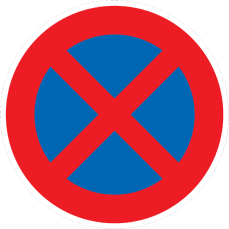 禁止停車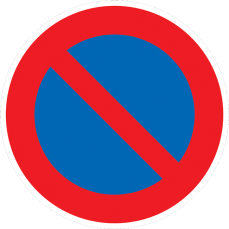 有條件之禁止停車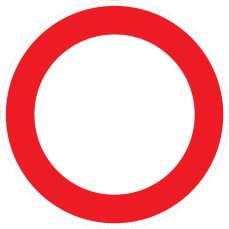 禁止通行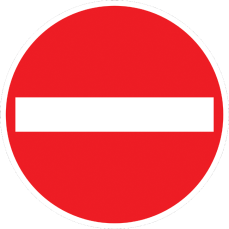 禁止任何車輛進入對向來車有先行權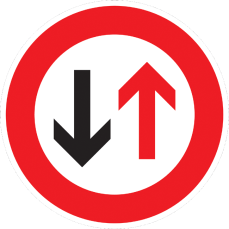 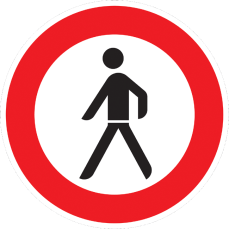 禁止行人通行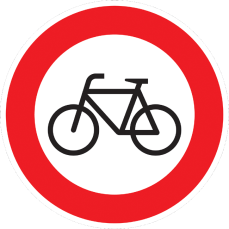 禁止腳踏車通行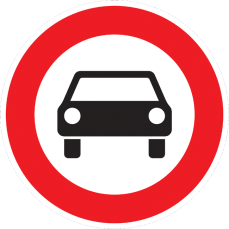 禁止汽車進入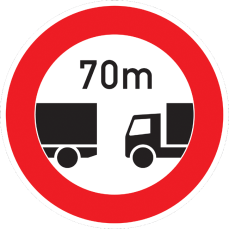 保持行車安全距離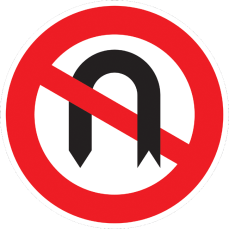 禁止迴轉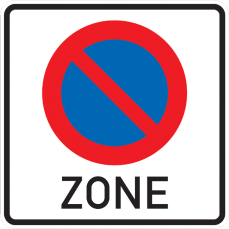 限制停車區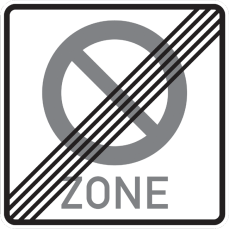 限制停車區取消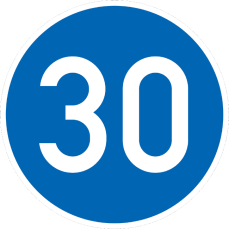 最低速限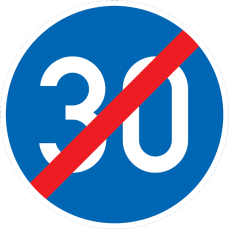 解除最低速限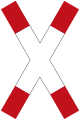 平交道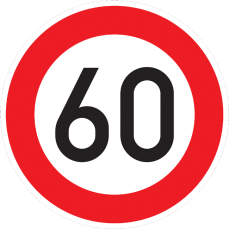 最高速限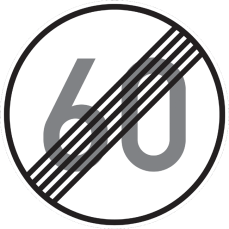 解除速限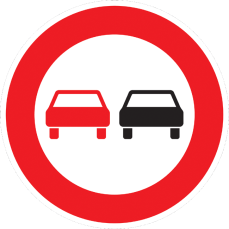 禁止超車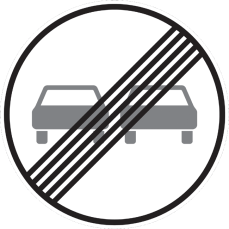 解除禁止超車停車再開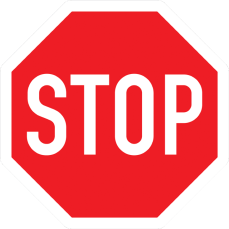 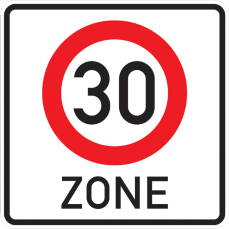 最高速限區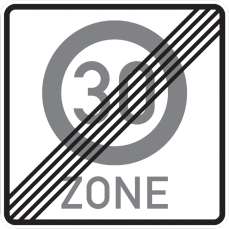 解除速限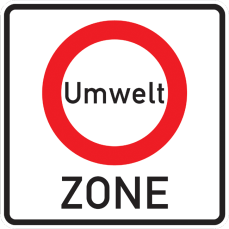 空污防制區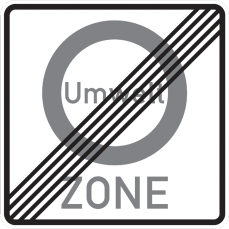 空污防制限制取消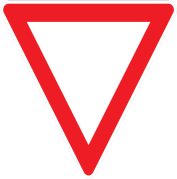 讓路注意有先行權車輛通過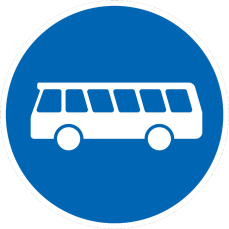 大客車專行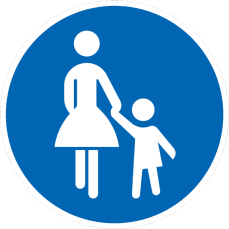 行人專用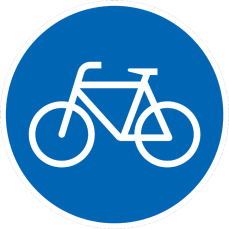 腳踏車專用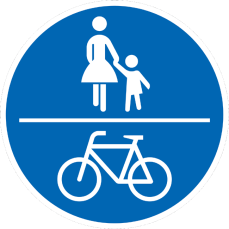 行人及腳踏車共用車道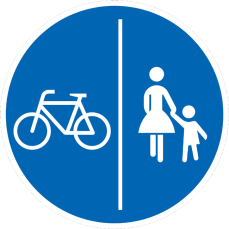 行人及腳踏車分行車道單行道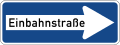 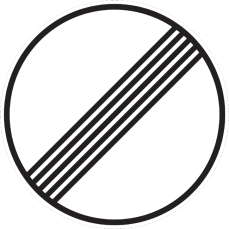 禁制解除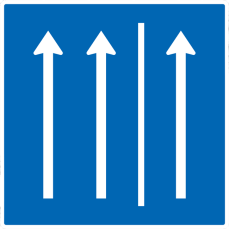 外側車道可行駛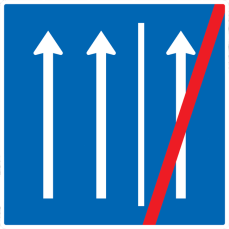 外側車道布可行駛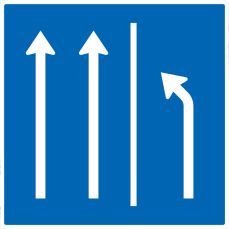 車道縮減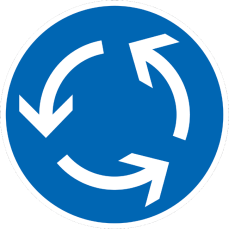 圓環遵行方向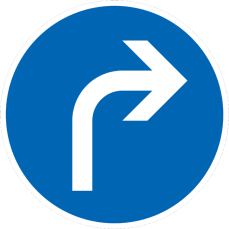 車道遵行方向僅准右轉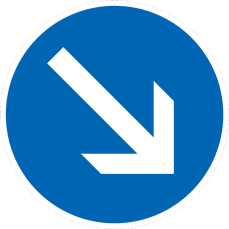 車道遵行方向靠右行駛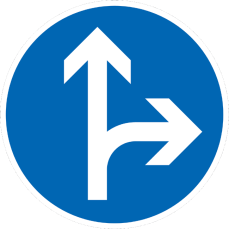 車道遵行方向僅准直行及右轉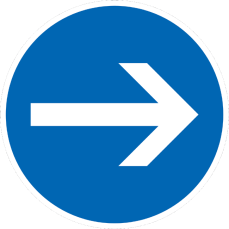 車道遵行方向向右行駛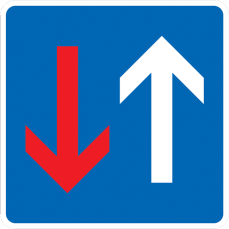 順向車有先行權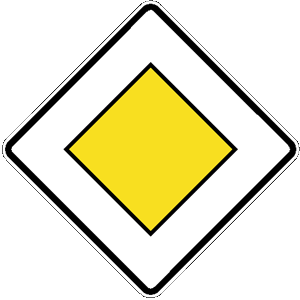 先行權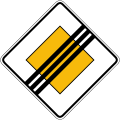 取消先行權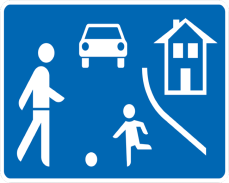 住宅區請減速慢行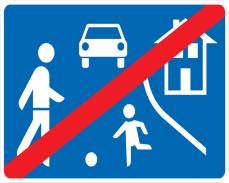 住宅區結束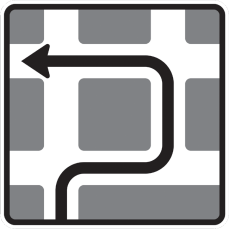 繞道指示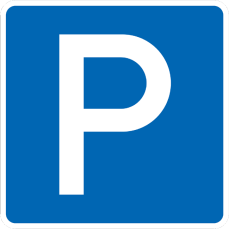 停車位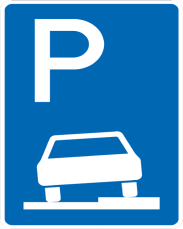 人行道停車位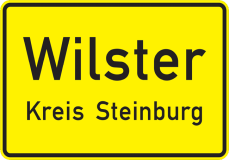 進入城鎮Wilster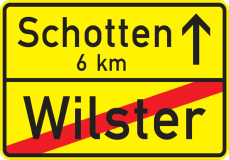 離開城鎮Wilster6公里至城鎮Schotten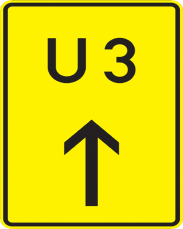 改道編號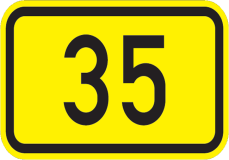 聯邦道路編號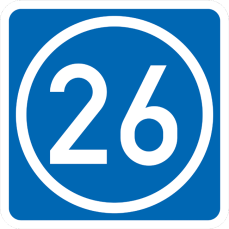 高速公路編號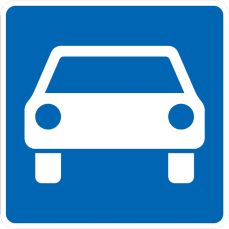 汽車專用道路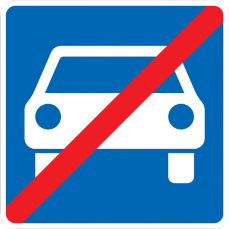 汽車專用道路結束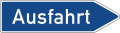 高速公路出口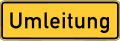 改道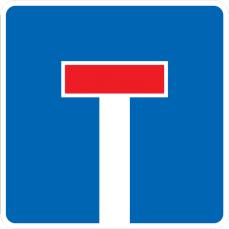 此路不通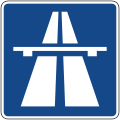 高速公路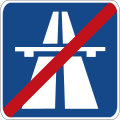 高速公路結束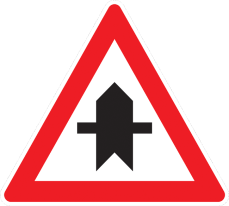 前方岔路順向車有先行權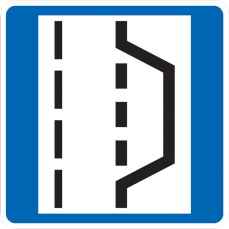 避彎道緊急事故停車位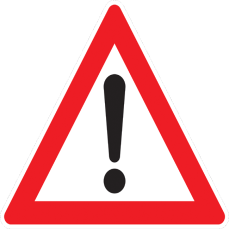 危險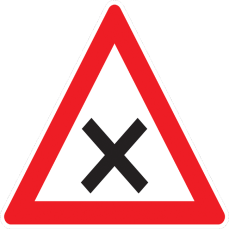 右方來車先行之岔路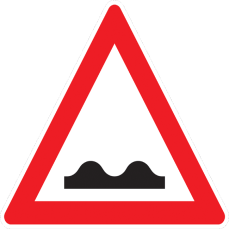 路面顛簸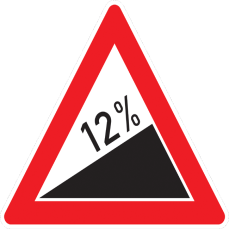 險升坡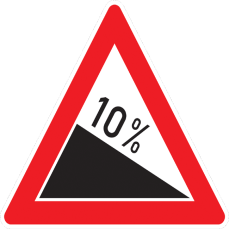 險降坡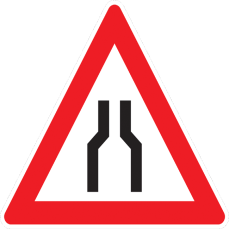 狹路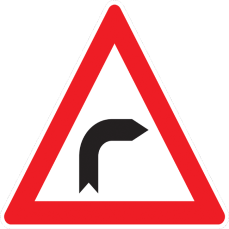 彎路(右彎)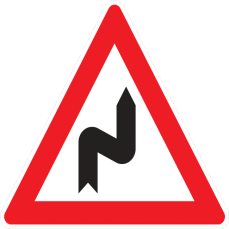 連續彎路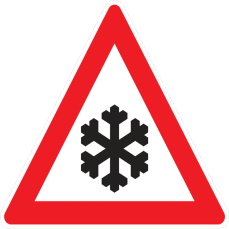 當心積雪或冰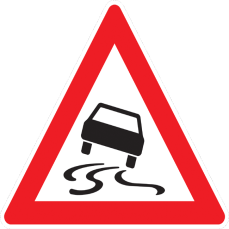 路滑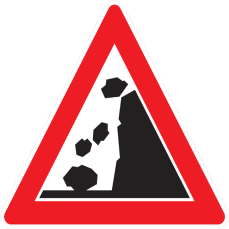 注意落石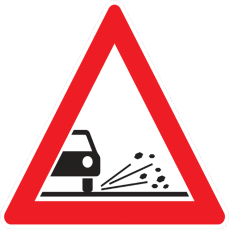 當心碎石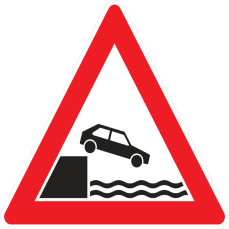 碼頭或堤岸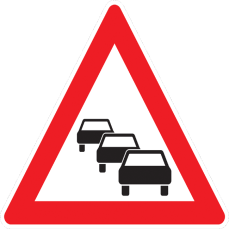 塞車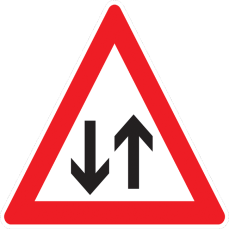 雙向道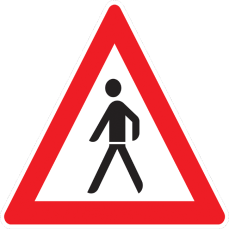 當心行人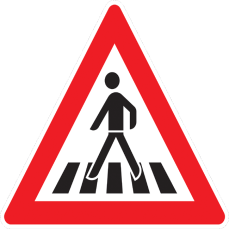 當心行人穿越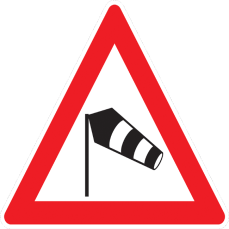 注意強風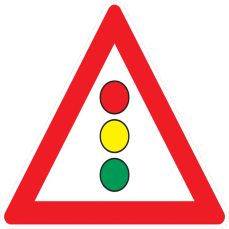 注意號誌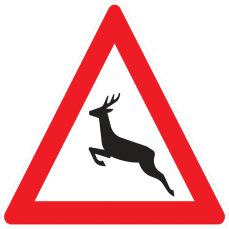 當心野生動物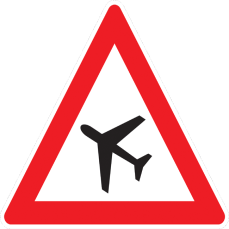 當心飛機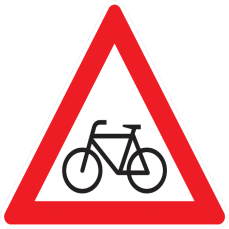 當心腳踏車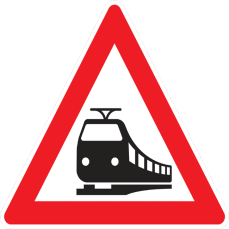 當心無柵欄平交道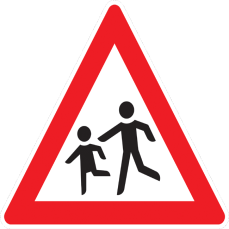 當心兒童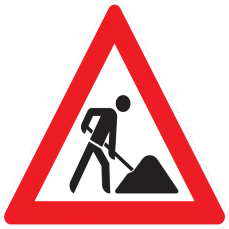 當心工地